ПОЛОЖЕНИЕ XVIII Открытого детско-юношеского конкурса чтецов «Михаил Пришвин – певец русской природы», посвящённого 150-летию со дня рождения М.М. ПришвинаОбщие положенияУчредитель конкурса – Администрация Сергиево-Посадского городского округа Московской областиОрганизатор конкурса - Муниципальное бюджетное учреждение культуры «Дворец культуры им. Ю.А. Гагарина» Сергиево-Посадского городского округа Московской области (далее МБУК «ДК им. Ю.А. Гагарина»).МБУК «ДК им Ю.А. Гагарина» филиал «Детский дом творчества «Родник» 1.3. Дата проведения конкурса: с 1 по 31 марта 2023 г.1.4.Тема Конкурса: «Михаил Пришвин – певец русской природы», чтение прозаических произведений М.М. Пришвина, поэтических произведений о природе отечественных авторов или произведений о природе собственного сочинения.Цели и задачи Конкурса2.1. Целью Конкурса является приобщение детей и подростков к художественному слову, пробуждение интереса к многообразию литературных произведений. 2.2. Задачи Конкурса:- создать условия для творческой самореализации юных исполнителей и их социальной адаптации в сфере культуры;- выявить одаренных детей среди самодеятельных поэтов и исполнителей;- приобщение к ценностям отечественной художественной литературы; - привлечение внимания к 150-летию со дня рождения М.М. Пришвина.Организация Конкурса3.1. Для подготовки и проведения Конкурса создается организационный комитет Конкурса (далее Оргкомитет).3.2. Оргкомитет Конкурса:- рассматривает заявки и формирует список участников Конкурса, оформленный протоколом;- формирует состав жюри;- приглашает к сотрудничеству средства массовой информации для освещения работы и результатов Конкурса.3.3. Жюри Конкурса: - присуждает первое, второе, третье место в каждой номинации и в каждой возрастной группе; - вправе учредить дополнительные номинации и специальные призы, помимо призовых мест, на усмотрение и по предложению Оргкомитета.Состав Жюри будет объявлен дополнительно.Условия и порядок проведения Конкурса4.1. Конкурс проходит в онлайн-формате: с 1 марта по 19 марта: проходит прием заявок, Жюри просматривает выступления участников по присланным видеороликам и формирует список победителей по всем возрастным категориям в каждой номинации.31 марта в 14.00 часов проходит награждение конкурсантов в зале филиала «Детский дом творчества «Родник». Состав участников формируется по результатам оценки жюри.4.2. К участию в Конкурсе приглашаются воспитанники коллективов художественного слова, театральных коллективов и студий учреждений культурно-досугового типа, общеобразовательных и дополнительного образования, центров творчества.4.3. Возрастные категории: - младшая (от 5 до 6 лет)- средняя (от 7 до 10 лет);- старшая (от 11 до 14 лет);В Конкурсе могут принять участие не более 3 участников от учреждения в каждой номинации. 4.4. Номинации:
         - Художественное чтение/проза (произведения М.М. Пришвина)- Художественное чтение/поэзия (произведения о природе отечественных авторов)- Авторское произведение4.5. Победители Конкурса награждаются дипломами и призами. 	4.6. Обязательным условием участия в Конкурсе является наличие заявки (форма заявки - Приложение №1), а также видеофайла с выступлением продолжительностью не более 5 мин. Заявки на участие в Конкурсе принимаются с 1 по 19 марта 2023 г. в электронном виде на e-mail: ddtrodnik@mail.ru. Заявки, поданные позже 19 марта 2023 года, рассматриваться не будут.              К видеозаписи предъявляются следующие требования:             - непрерывная запись без монтажа;             - хорошее качество звука;             - медиафайл видеозаписи должен содержать фамилию и имя участника, название   коллектива (если есть), а также название исполняемого произведения;             - видео может быть снято как на профессиональные устройства, так и на смартфоны. Заполнение и отправка заявки, автоматически означает согласие участника на обработку персональных данных.Система оценки выступлений участников конкурса5.1. Оценка выступления участников производится путем заполнения всеми членами жюри специальной формы и проставления оценок по 5-балльной шкале по каждому из установленных критериев. Итоговая оценка определяется путем суммирования баллов, проставленных участнику всеми членами жюри.5.2. Критерии оценки:соответствие теме и цели конкурса;уровень исполнительского мастерства;выразительность и чёткость речи;эмоциональность и выразительность исполнителей;актерское мастерство и искусство перевоплощения;соответствие исполняемого произведения возрасту конкурсанта.5.3. Победители по отдельным номинациям определяются простым большинством голосов членов жюри.Подведение итогов6.1. По итогам обсуждения жюри определяет победителей в каждой возрастной категории конкурсных номинаций.Жюри имеет право:- присуждать не все дипломы;- делить призовые места между конкурсантами;- присуждать или не присуждать специальные призы.           Решение жюри обсуждению и пересмотру не подлежит и оформляется протоколом.          Все конкурсанты, не занявшие призовые места, получают Дипломы за участие в электронном формате в течение одного месяца после проведения конкурса на электронный адрес, указанный в заявке.Финансовые условия7.1. Участие в фестивале бесплатное.Контактная информация:Вопросы по участию в Конкурсе принимаются на электронную почту: ddtrodnik@mail.ru или по телефону 8 (496) 540-80-83Ответственный за проведение Конкурса: Бобошко Евгения Александровна.Приложение №1.Заявка на XVIII Открытый детско-юношеский конкурс чтецовФамилия, имя, отчество участника конкурса________________________________________________________________________________________________________________________________________________________Дата рождения ____________________________________________________________________________Учреждение ________________________________________________________________________________________________________________________________________________________Контактный телефон____________________________________________________________________________Название произведения и его автор__________________________________________________________________________________________________________________________________________________________Сергиево-Посадский городской округ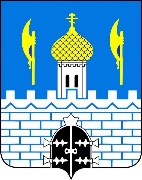 Муниципальное бюджетноеучреждение культуры«ДК им. Ю.А. Гагарина»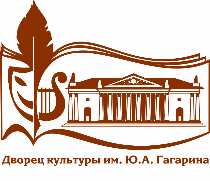 СОГЛАСОВАНОНачальник управления развития
отраслей социальной сферы___________________ Н.В. Фирсанова«______»___________________ 20___г.УТВЕРЖДАЮДиректор МБУК «ДК им. Ю.А. Гагарина»____________________ А.В. Вохменцев«_____»_________________20____ г.